.No Tags, No Restarts, Start on Vocal[1-8] SIDE, DRAG, ROCK BACK, RECOVER, SIDE, TOGETHER , SIDE, SHUFFLE 1/4 TURN LEFT[9-16] ROCK FORWARD, RECOVER, 1/2 TURN SHUFFLE RIGHT, TWO STEP FULL TURN RIGHT, SHUFFLE FORWARD[17-24] ROCK FORWARD, RECOVER, 1/4 TURN RIGHT, TOUCH, STEP, SWEEP 1/2 TURN LEFT, STEP, SWEEP 1/2 TURN RIGHT[25-32] FRONT, SIDE, BEHIND, SWEEP, BEHIND, 1/4 TURN LEFT, SHUFFLE FORWARD[33-40] ROCK FORWARD, RECOVER, BEHIND-SIDE-CROSS, SIDE, TOGETHER, SIDE-TOGETHERSIDE(Counts 5-8 use Cuban hip motion)[41-48] CROSS, BACK, SIDE, FLICK x 2[49-56] ROCKING CHAIR, STEP, 1/2 TURN RIGHT, STEP, TOUCH[57-64] SIDE, TOGETHER, STEP, KICK, BEHIND, 1/2 TURN RIGHT, STEP, TOUCHREPEATAngeleno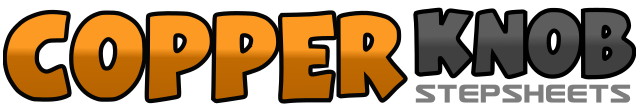 .......Count:64Wall:4Level:Improver / Intermediate.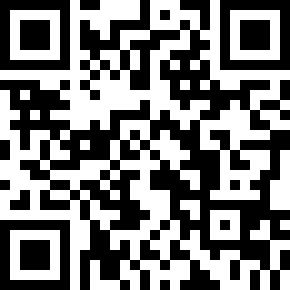 Choreographer:Yvonne Anderson (SCO) - April 2016Yvonne Anderson (SCO) - April 2016Yvonne Anderson (SCO) - April 2016Yvonne Anderson (SCO) - April 2016Yvonne Anderson (SCO) - April 2016.Music:Angeleno - Sam OutlawAngeleno - Sam OutlawAngeleno - Sam OutlawAngeleno - Sam OutlawAngeleno - Sam Outlaw........1-4Step R to right (long step), Drag L to right, Rock L behind right, Step R across left [12]5-6Step L to left (long step), Step R beside left [12]7&8Make 1/4 turn left stepping L forward, (&) Step R beside left, Step L forward [9]1-2Rock R forward, Recover weight on L (preparing to turn) [9]3&4Make 1/2 turn right stepping R, L, R [3]5-6Make 1/2 turn right stepping L back,, Make 1/2 turn right stepping R forward [3]7&8Shuffle forward stepping L, R, L [3]1-2Rock R forward, Recover weight on L (preparing to turn) [3]3-4Make 1/4 turn right stepping R to side, Touch L beside right and bring right hand above head and left across body at waist (Ole) [6]5-6Step L forward (beginning to sweep R out and around) , On ball of left continue to make 1/2 turn left sweeping R out and around ( weight remains on L) [12]7-8Step R forward (beginning to sweep L out and around) , On ball of right continue to make 1/2 turn right sweeping L out and around (weight remains on R) (6)1-4Step L across right, Step R to right, Step L behind right, Sweep R out and around (6)5-6Step R behind left, Make 1/4 turn left stepping L forward [3]7&8Shuffle forward stepping R, L, R [3]1-2Rock L forward, Recover weight on R [3]3&4Step L behind right, (&) Step R to side, Step L across right [3]5-6Step R to right, Step L beside right [3]7&8Step R to right, (&) Step L beside right, Step R to right [3]1-4Step L across right, Step R back, Step L to left and slightly back (now facing left diagonal), Flick R back [7.30]5-8Step R across left, Step left back, Step R to right and slightly back (now facing right diagonal), Flick L back [11.30]1-4Rock L forward, Recover weight on R (squaring off to wall), Rock L back, Recover weight on R5-8Step L forward, Make 1/2 turn right, Step L forward, Touch R beside left [9]1-4Step R to side, Step L beside right, Step R to side, Kick L to left [9]5-8Step L behind right, Make 1/4 turn right stepping R forward, Make 1/4 turn right stepping L to side, Touch R beside left [3]